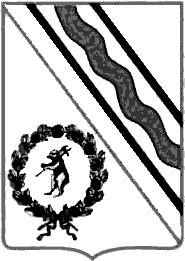 Администрация Тутаевского муниципального районаПОСТАНОВЛЕНИЕот 11.01.2023 № 05-пг. ТутаевОб утверждении проекта межеваниятерритории земельных участков с кадастровыми номерами 76:21:010305:53, 76:21:000000:263, расположенных по адресам: г. Тутаев, ул. Терешковой, д. 3,ул. Терешковой	В соответствии со статьями 43, 45, и 46 Градостроительного кодекса Российской Федерации, протоколом общественных обсуждений от 20 декабря 2022 г. № 121, заключением от 21 декабря 2022 г. о результатах общественных обсуждений по проекту постановления от 11.11.2022 № 182 «Об утверждении проекта межевания территории земельных участков с кадастровыми номерами 76:21:010305:53, 76:21:000000:263, расположенных по адресам: г. Тутаев,       ул. Терешковой, д. 3, ул. Терешковой», Администрация Тутаевского муниципального районаПОСТАНОВЛЯЕТ:	1. Утвердить прилагаемый проект межевания территории земельных участков с кадастровыми номерами 76:21:010305:53, 76:21:000000:263, расположенных по адресам: г. Тутаев, ул. Терешковой, д. 3, ул. Терешковой. Контроль за исполнением данного постановления возложить на Заместителя Главы Администрации Тутаевского муниципального района по градостроительным вопросам – начальника управления архитектуры и градостроительства Администрации Тутаевского муниципального района (главного архитектора) – Е.Н.Касьянову. Настоящее постановление вступает в силу после его официального опубликования.Временно исполняющий полномочияГлавы Тутаевскогомуниципального района                                                                           О.В. НизоваУтвержденопостановлением АдминистрацииТутаевского муниципального районаот 11.01.2023 № 05-пСОДЕРЖАНИЕПРОЕКТ МЕЖЕВАНИЯ ТЕРРИТОРИИземельных участков с кадастровыми номерами76:21:010305:53,76:21:000000:263расположенныхпоадресам:г.Тутаев, ул. Терешковой, д. 3, ул. ТерешковойЗаказчики: Алоян Тосн КарамовичЗаместитель директора ООО «Фаза» А.М.Фомин.СодержаниеОсновная частьОбщая частьПроект межевания территории земельных участков с кадастровыми номерами76:21:010305:53,76:21:000000:263 расположенных по адресам: г.Тутаев, ул. Терешковой, д. 3, ул. Терешковой, разработан в виде отдельного документа в соответствии с Постановлением Администрации Тутаевского муниципального района № 534-п от 12.07.2022 г. и № 606-п от 12.08.2022 г.Нормативно-правовая база разработки градостроительной документации: "Градостроительный кодекс Российской Федерации" №190-ФЗ от 29.12.2004г. (ред. от 14.07.2022 г.);"Земельный кодекс Российской Федерации" №136-ФЗ от 25.10.2001г. (ред. от 14.07.2022 г.);Федеральный закон «О кадастровой деятельности» № 221-ФЗ от 24.07.2007 г.;Генеральный план городского поселения Тутаев Тутаевского муниципального района Ярославской области, утвержденный Решением Муниципального совета городского поселения Тутаев № 103 от 17.06.2021 г.; Правила землепользования и застройки городского поселения Тутаев Тутаевского муниципального района Ярославской области, утвержденные Решением Муниципального совета городского поселения Тутаев № 133 от 17.02.2022 г.; СП 42.13330.2016. «Свод правил. Градостроительство. Планировка и застройка городских и сельских поселений. Актуализированная редакция СНиП 2.07.01-89*» утвержденный Приказом Минстроя России № 1034/прот 30.12.2016 г.; Требования государственных стандартов, соответствующих норм, правил и иных документов; Иные законодательные акты Российской Федерации, Ярославской области, Тутаевского муниципального района в сфере градостроительного планирования. Состав и содержание Проекта соответствуют статье 43 Градостроительного кодекса Российской Федерации и Техническому заданию на проектирование.Задачи проекта межевания территорииК задачам проекта межевания территории относятся:определение зоны планируемого к размещению объектов в соответствии с документами территориального планирования;определение границ формируемых земельных участков, предоставляемого юридическим и физическим лицам для использования, либо строительства планируемых к размещению объектов;определение в соответствии с нормативными требованиями площадей земельных участков.Формирование, наименование, основные характеристики и назначение планируемых земельных участковМежевание территории осуществляется применительно к территории, расположение которой предусмотрено проектом в границах кадастрового кварталов: 76:21:010305 и 76:21:000000. Земельные участки скадастровыминомерами76:21:010305:53,76:21:000000:263расположеныпоадресам:г.Тутаев,ул. Терешковой, д. 3, ул. Терешковой.В результате проекта межевания территории образованы земельные участки путем перераспределения границ земельных участков с кадастровыми номерами76:21:010305:53,76:21:000000:263 и земель неразграниченной государственной собственности.Согласно «Правилам землепользования и застройки городского поселения Тутаев Ярославской области» и «Генеральному плану городского поселения Тутаев Ярославской области»образуемые участки располагаются:-76:21:010305:ЗУ1, площадь земельного участка , в зоне:«Зона застройки среднеэтажными и многоэтажными жилыми домами» (Ж-3), категория земель: «земли населенных пунктов», вид разрешенного использования - «Магазины (4.4)»;- 76:21:000000:ЗУ2, площадь многоконтурного земельного участка , в зоне:«Зона транспортной инфраструктуры» (Т), категория земель: «земли населенных пунктов», вид разрешенного использования - «Земельные участки (территории) общего пользования (12.0)».На территории формирующегося земельного участка особо охраняемых природных территорий, объектов культурного наследия, границ лесничеств, лесопарков, участков лесничеств, лесных кварталов, лесотаксационных выделов или частей лесотаксационных выделов не расположено.Проект межевания не содержит предложений по установлению границ зон действия публичных сервитутов. Исходные данные для подготовки проекта межеванияСведения об образуемых земельных участков и его частяхКоординаты поворотных точек границобразуемого земельного участкаЗаключение о соответствии разработанной документации требованиям законодательства о градостроительной деятельности	Документация по межеванию земельных участков скадастровыминомерами76:21:010305:53,76:21:000000:263,расположенныхпоадресам:г.Тутаев,ул. Терешковой, д. 3, ул. Терешковой выполнена на основании правил землепользования и застройки в соответствии с требованиями технических регламентов, нормативов градостроительного проектирования, градостроительных регламентов с учетом границ зон с особыми условиями использования территорий.На территории образуемых земельных участков не расположены: особо охраняемые природные территории, границы территорий объектов культурного наследия, границы лесничеств, лесопарков, участковых лесничеств, лесных кварталов, лесотаксационных выделов и частей лесотаксационных выделов.2. Основная часть2.1. Чертеж межевания территории2.2. Чертеж межевания территории3. Материалы по обоснованию3.1. Чертеж материалов по обоснованию проекта межевания территории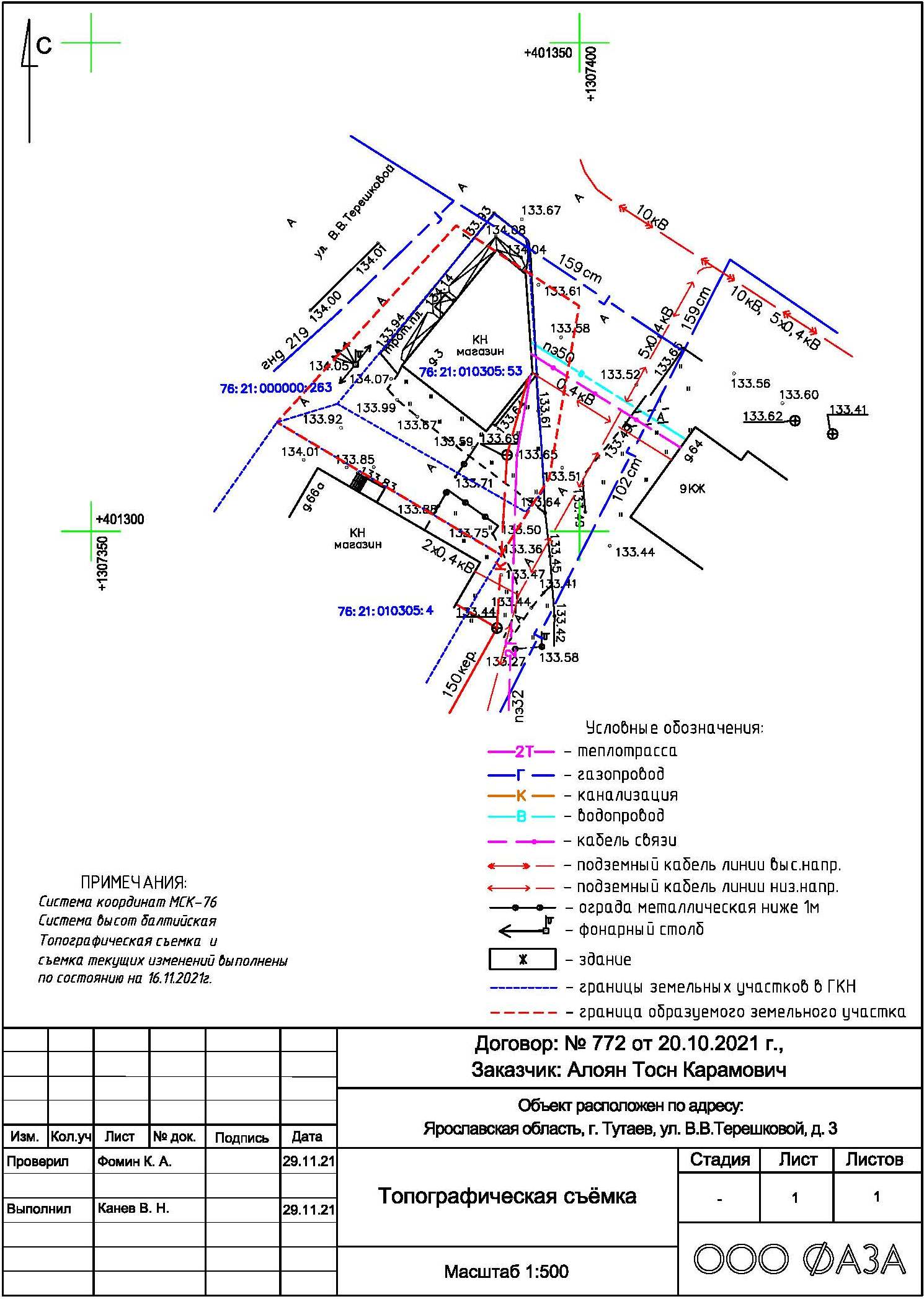 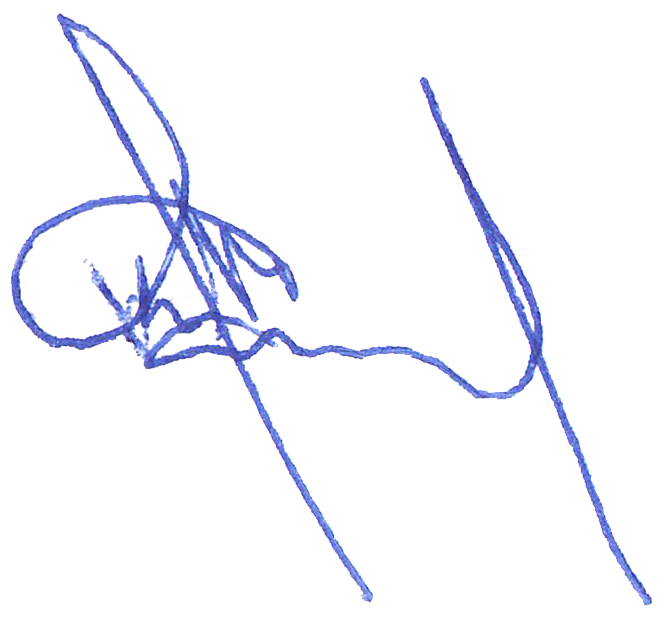 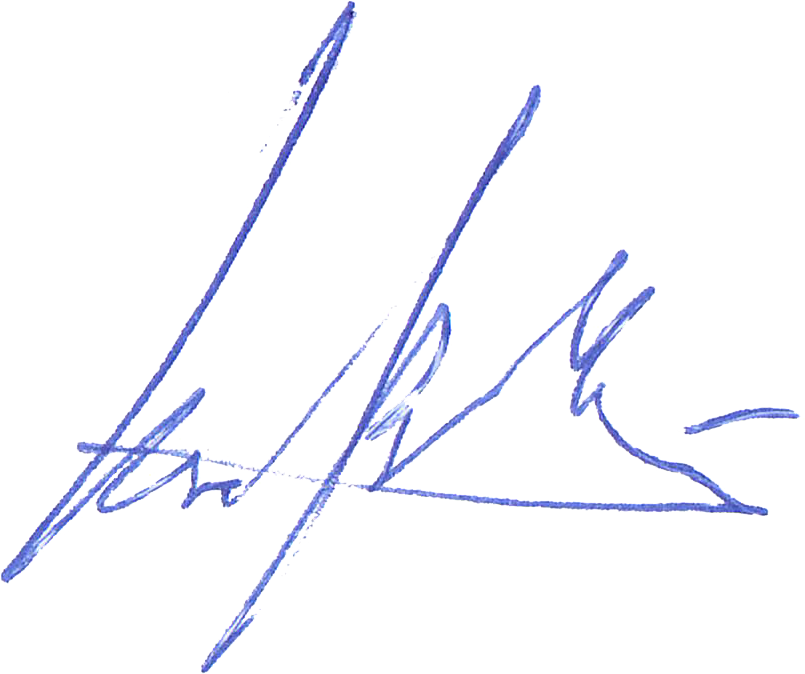 № п/пРазделы проекта межеванияНомера листов1231Основная часть31.1Общая часть41.1.1Задачи проекта межевания территории земельных участков51.2Формирование, наименование, основные характеристики иназначение планируемых земельных участков51.3Исходные данные для подготовки проекта межевания61.4Сведения об образуемом земельном участке и его частях61.5Координаты поворотных точек границ образуемых земельных участков101.6Заключение о соответствии разработанной документации требованиям законодательства о градостроительной деятельности142Основная часть172.1Схема межевания территории183Материалы по обоснованию203.1 Чертеж материалов по обоснованию проекта межевания территории213.2Результаты инженерных изысканий22№ п/пНаименование документаРеквизиты документа1231Постановление Администрации ТМР№ 534-п от 12.07.2022 г.2Постановление Администрации ТМР№ 606-п от 12.08.2022 г.3Правила землепользования и застройки городского поселения Тутаев Ярославской областиУтвержден Решением Муниципального совета городского поселения Тутаев № 133 от 17.02.2022г.4Генеральный план городского поселения Тутаев Ярославской областиУтвержден Решением Муниципального совета городского поселения Тутаев № 103 от 17.06.2021 г. 5Сведения государственного кадастра недвижимости (ГКН) о земельных участках, границы которых установлены в соответствии с требованиями земельного законодательстваКПТ1Список образуемых земельных участков:1Список образуемых земельных участков:1Список образуемых земельных участков:1Список образуемых земельных участков:1Список образуемых земельных участков:1Список образуемых земельных участков:1Список образуемых земельных участков:1Список образуемых земельных участков:№ п/пНомер земельного участкаНомер кадастрового кварталаПлощадь участка в соответствии с проектом межевания, м2.Сведения о правахВид разрешенного использования в соответствии с проектом межевания (разрешенное использование)Категория земельМестоположе-ние земельного участка1234567176:21:010305:ЗУ176:21:010305580Сведения отсутствуютМагазины (4.4)земли населен-ных пунктовг. Тутаев, ул. Терешковой, д. 3276:21:000000:ЗУ276:21:00000048271Сведения отсутствуютЗемельные участки (территории) общего пользования (12.0)земли населен-ных пунктовг. Тутаев, ул. Терешковой2 Сведения о частях границ образуемого земельного участка (начало):2 Сведения о частях границ образуемого земельного участка (начало):2 Сведения о частях границ образуемого земельного участка (начало):2 Сведения о частях границ образуемого земельного участка (начало):Обозначение части границыОбозначение части границыГоризонтальное проложение (S), мОписание прохождения части границыот т.до т.Горизонтальное проложение (S), мОписание прохождения части границы1234Участок № 1 с к.н. 76:21:010305:ЗУ1Участок № 1 с к.н. 76:21:010305:ЗУ1Участок № 1 с к.н. 76:21:010305:ЗУ1Участок № 1 с к.н. 76:21:010305:ЗУ1Н1Н22.26по межеН2Н312.74по межеН3Н417.94по межеН4Н59.29по межеН5Н61.45по межеН6Н721.62по межеН7Н83.60по межеН8Н127.24по межеУчасток № 2 с к.н. 76:21:000000:ЗУ2Участок № 2 с к.н. 76:21:000000:ЗУ2Участок № 2 с к.н. 76:21:000000:ЗУ2Участок № 2 с к.н. 76:21:000000:ЗУ2Н1Н24.04по межеН2Н3118.69по межеН3Н426.88по межеН4Н595.38по межеН5Н6172.29по межеН6Н710.14по межеН7Н848.12по межеН8Н95.90по межеН9Н10166.45по межеН10Н112.69по межеН11Н1279.27по межеН12Н137.47по межеН13Н1477.82по межеН14Н1540.52по межеН15Н1645.30по межеН16Н1761.54по межеН17Н1869.66по межеН18Н1932.78по межеН19Н2084.59по межеН20Н21112.61по межеН21Н2219.67по межеН22Н2314.44по межеН23Н243.90по межеН24Н2598.02по межеН25Н2682.41по межеН26Н2728.26по межеН27Н2870.81по межеН28Н2957.91по межеН29Н3044.74по межеН30Н3129.92по межеН31Н3285.85по межеН32Н334.87по межеН33Н3411.91по межеН34Н359.55по межеН35Н3639.77по межеН36Н3710.21по межеН37Н3856.79по межеН38Н39115.10по межеН39Н403.80по межеН40Н4146.15по межеН41Н4252.16по межеН42Н4355.82по межеН43Н4468.98по межеН44Н4579.59по межеН45Н469.38по межеН46Н479.02по межеН47Н4851.74по межеН48Н4920.80по межеН49Н5018.10по межеН50Н518.07по межеН51Н5243.73по межеН52Н5330.25по межеН53Н5427.16по межеН54Н5554.74по межеН55Н16.36по межеН56Н572.26по межеН57Н5827.24по межеН58Н5944.50по межеН59Н609.44по межеН60Н6115.46по межеН61Н6244.05по межеН62Н6351.52по межеН63Н6426.21по межеН64Н6555.74по межеН65Н6623.57по межеН66Н677.60по межеН67Н682.40по межеН68Н692.33по межеН69Н704.61по межеН70Н712.48по межеН71Н7210.10по межеН72Н7314.11по межеН73Н742.30по межеН74Н7532.24по межеН75Н769.46по межеН76Н7719.32по межеН77Н7817.56по межеН78Н7919.38по межеН79Н808.67по межеН80Н8126.91по межеН81Н8211.48по межеН82Н8324.35по межеН83Н844.67по межеН84Н851.45по межеН85Н862.01по межеН86Н871.46по межеН87Н884.22по межеН88Н892.04по межеН89Н9019.42по межеН90Н915.18по межеН91Н924.55по межеН92Н933.27по межеН93Н944.53по межеН94Н950.72по межеН95Н963.84по межеН96Н971.03по межеН97Н982.25по межеН98Н991.05по межеН99Н1001.11по межеН100Н1014.21по межеН101Н10217.71по межеН102Н10314.23по межеН103Н10424.42по межеН104Н10518.27по межеН105Н1067.50по межеН106Н10787.40по межеН107Н10893.75по межеН108Н10954.72по межеН109Н11010.83по межеН110Н11158.49по межеН111Н1126.23по межеН112Н1139.52по межеН113Н1143.18по межеН114Н11523.84по межеН115Н1162.08по межеН116Н1179.40по межеН117Н1183.02по межеН118Н11950.77по межеН119Н12065.52по межеН120Н12169.07по межеН121Н12238.57по межеН122Н1231.30по межеН123Н1240.25по межеН124Н1250.49по межеН125Н1261.08по межеН126Н12717.50по межеН127Н1280.59по межеН128Н1298.65по межеН129Н1301.21по межеН130Н13116.40по межеН131Н13262.62по межеН132Н13312.60по межеН133Н13427.74по межеН134Н13518.47по межеН135Н1362.75по межеН136Н564.27по меже№ точкиКоординатыКоординаты№ точкиХY76:21:010305:ЗУ176:21:010305:ЗУ176:21:010305:ЗУ1Н1401331.301307387.38Н2401330.071307389.28Н3401323.131307399.96Н4401305.451307396.90Н5401297.571307391.97Н6401298.331307390.73Н7401309.331307372.12Н8401311.171307369.03Н1401331.301307387.3876:21:000000:ЗУ276:21:000000:ЗУ276:21:000000:ЗУ2Н1401118.111307151.30Н2401114.731307149.08Н3401029.001307067.00Н4401009.991307048.00Н5400930.101306995.90Н6400792.281306892.51Н7400782.581306895.45Н8400743.531306867.33Н9400743.531306861.43Н10400607.101306766.08Н11400606.211306768.62Н12400543.181306720.54Н13400547.691306714.58Н14400485.141306668.28Н15400450.371306647.48Н16400410.011306626.92Н17400353.491306602.58Н18400286.251306584.39Н19400254.011306578.48Н20400169.631306572.58Н21400057.331306580.97Н22400053.091306600.18Н23400067.491306599.13Н24400070.311306601.82Н25400168.091306594.99Н26400250.341306600.20Н27400278.161306605.16Н28400346.471306623.82Н29400399.501306647.09Н30400439.511306667.12Н31400465.661306681.66Н32400535.161306732.06Н33400537.731306736.20Н34400543.881306746.40Н35400551.941306741.28Н36400583.941306764.90Н37400591.021306772.26Н38400636.601306806.14Н39400729.071306874.68Н40400732.121306876.95Н41400760.291306913.50Н42400802.111306944.68Н43400846.871306978.04Н44400902.141307019.31Н45400965.911307066.93Н46400973.891307062.00Н47400981.861307066.22Н48401008.671307110.47Н49401026.181307099.25Н50401036.191307114.33Н51401043.261307110.43Н52401075.691307139.77Н53401049.671307155.19Н54401063.691307178.45Н55401113.441307155.62Н1401118.111307151.30Н56401330.071307389.28Н57401331.301307387.38Н58401311.171307369.03Н59401274.791307343.41Н60401280.661307336.02Н61401268.561307326.40Н62401233.661307299.53Н63401196.271307264.08Н64401178.371307244.94Н65401138.141307206.36Н66401159.371307196.13Н67401165.641307191.84Н68401167.641307190.52Н69401166.401307188.55Н70401170.321307186.13Н71401169.011307184.03Н72401177.511307178.58Н73401184.601307190.78Н74401182.631307191.96Н75401201.321307218.23Н76401196.061307226.09Н77401210.221307239.24Н78401222.561307251.74Н79401232.371307268.45Н80401238.461307274.62Н81401261.761307288.09Н82401271.461307294.23Н83401290.631307309.24Н84401294.721307311.50Н85401294.021307312.77Н86401295.771307313.76Н87401296.481307312.48Н88401300.171307314.53Н89401301.151307312.74Н90401317.891307322.59Н91401315.351307327.11Н92401311.381307324.89Н93401309.801307327.75Н94401313.751307329.96Н95401313.411307330.59Н96401316.761307332.46Н97401316.251307333.36Н98401318.211307334.47Н99401319.081307335.05Н100401319.391307336.12Н101401322.951307338.37Н102401333.021307352.94Н103401344.971307360.67Н104401351.251307384.27Н105401363.231307398.06Н106401368.621307403.28Н107401439.501307454.42Н108401509.321307516.98Н109401557.211307543.45Н110401566.561307548.92Н111401613.791307583.42Н112401619.251307586.42Н113401627.431307591.29Н114401628.061307594.41Н115401648.671307606.40Н116401650.431307607.51Н117401646.461307616.03Н118401644.981307618.66Н119401599.461307596.18Н120401541.661307565.32Н121401480.331307533.56Н122401453.061307506.28Н123401453.721307505.16Н124401453.871307504.96Н125401454.071307504.51Н126401454.141307503.43Н127401440.251307492.78Н128401439.671307492.86Н129401433.551307486.74Н130401432.991307485.67Н131401421.181307474.29Н132401376.101307430.83Н133401366.031307423.26Н134401343.511307407.07Н135401329.791307394.71Н136401327.741307392.87Н56401330.071307389.28Схема земельных участков с кадастровыми номерами 76:21:010305:53, 76:21:000000:263 расположенных по адресам: г. Тутаев, ул. Терешковой, д. 3, ул. Терешковой, согласно Генеральному плану городского поселения Тутаев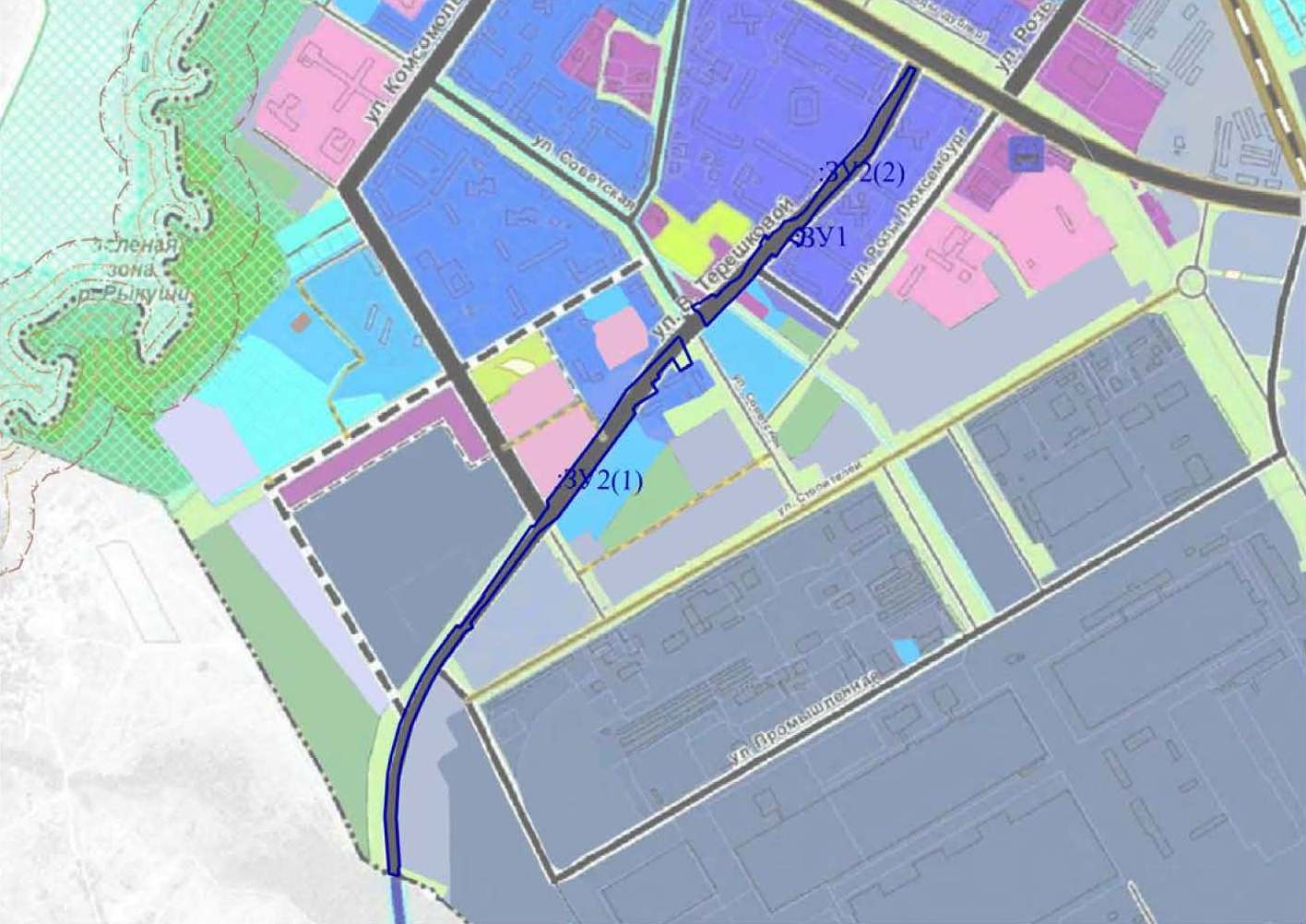 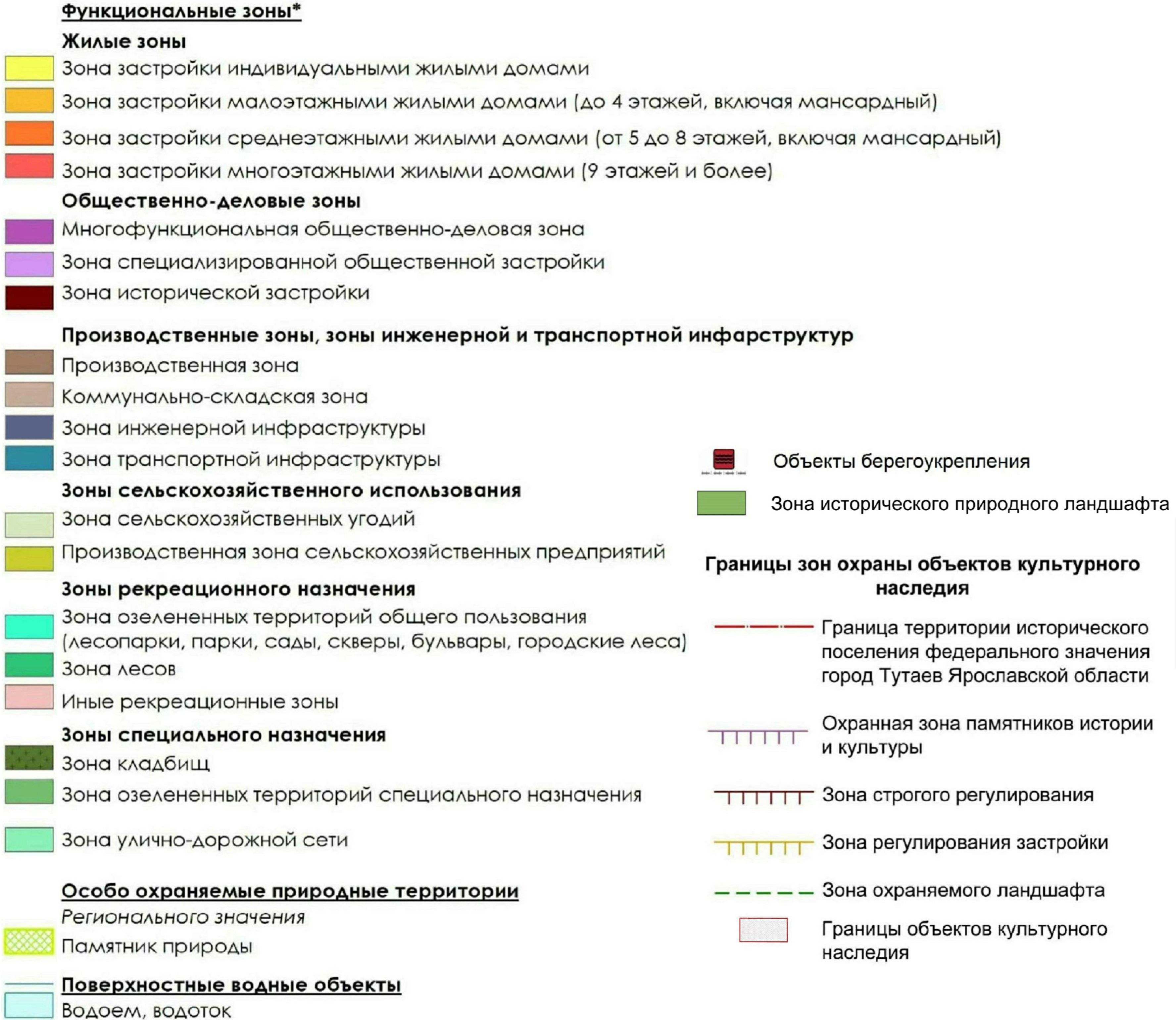 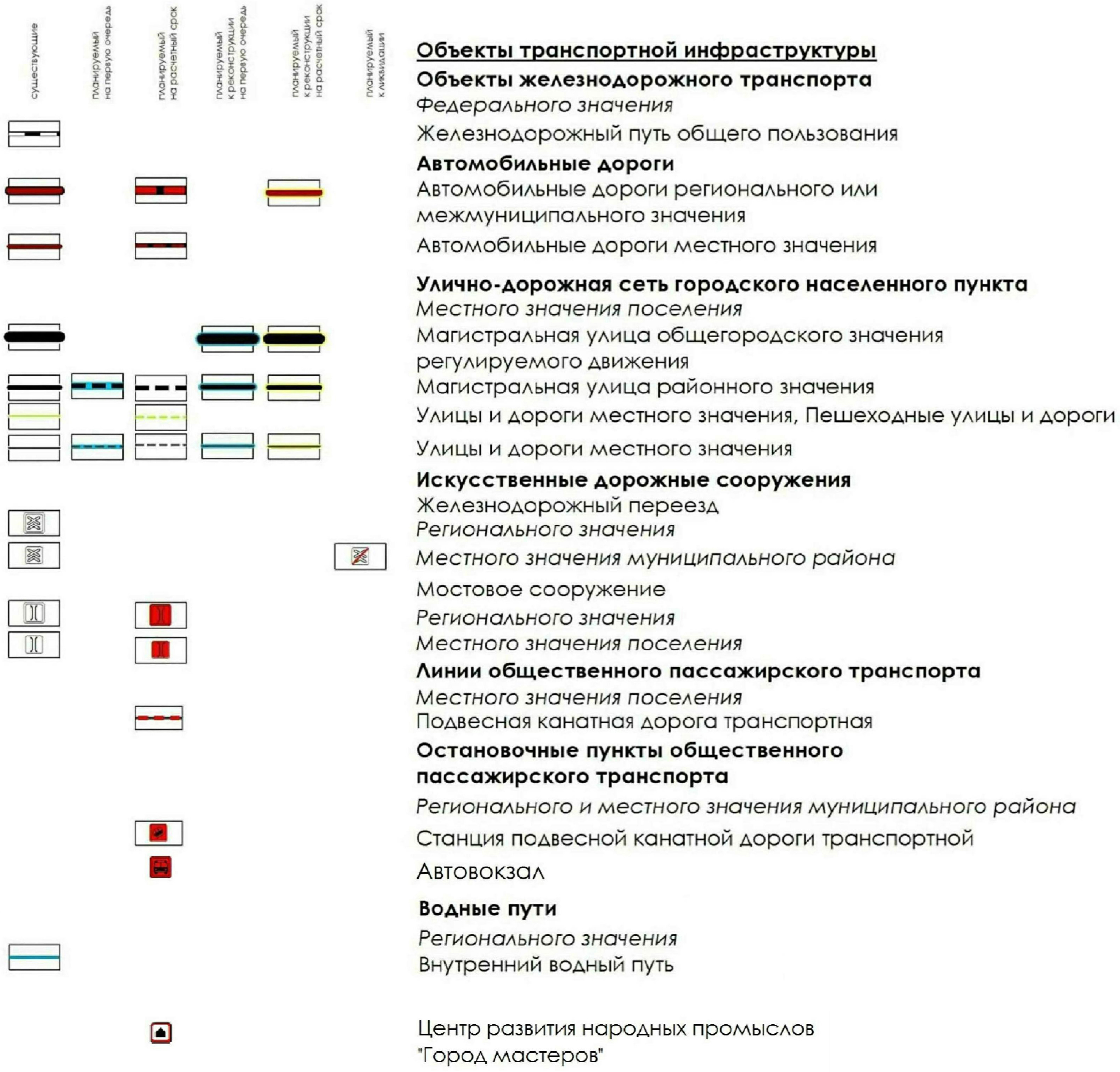 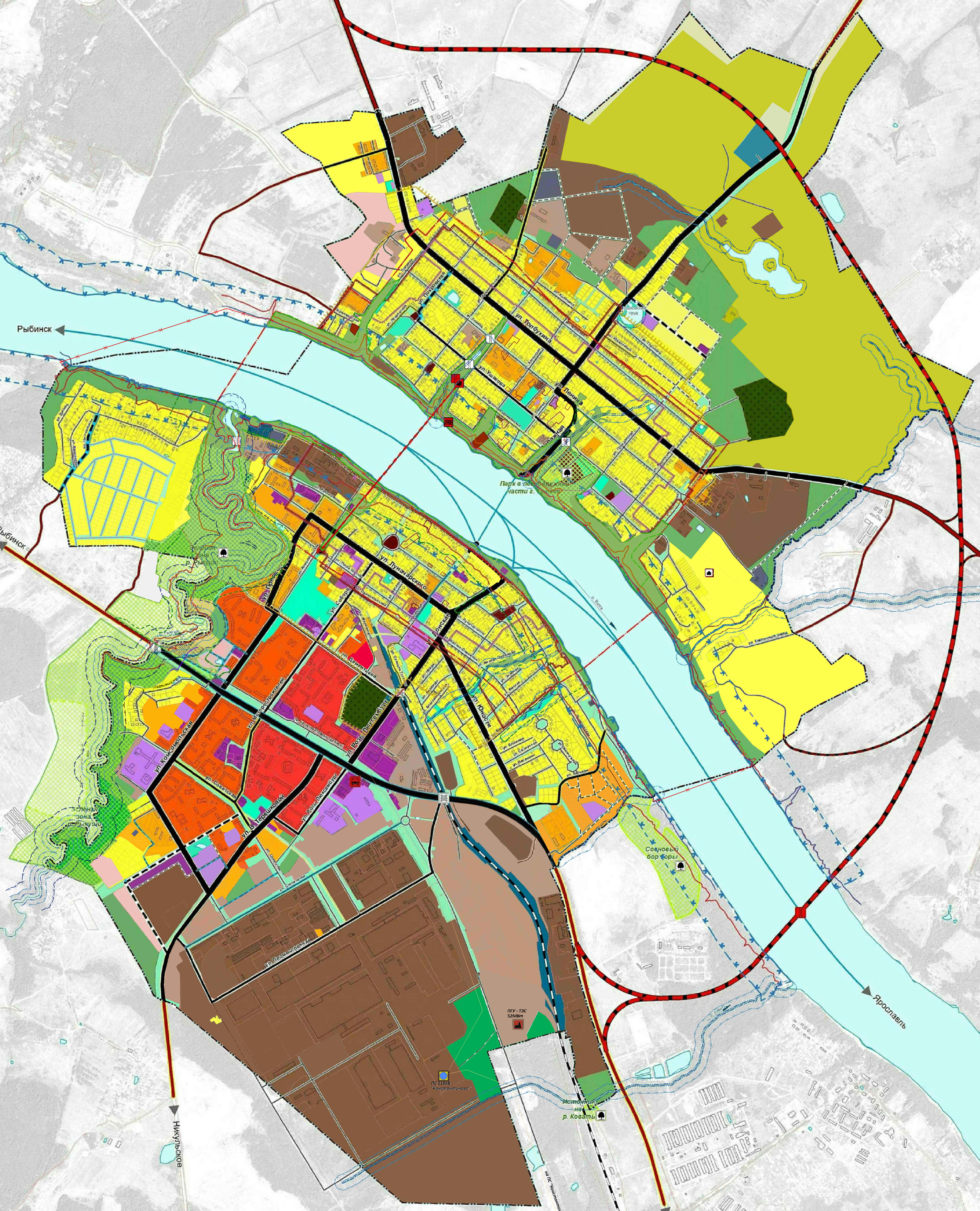 Схема земельных участков с кадастровыми номерами 76:21:010305:53, 76:21:000000:263 расположенных по адресам: г. Тутаев, ул. Терешковой, д. 3, ул. Терешковой,согласно Правилам землепользования и застройки городского поселения Тутаев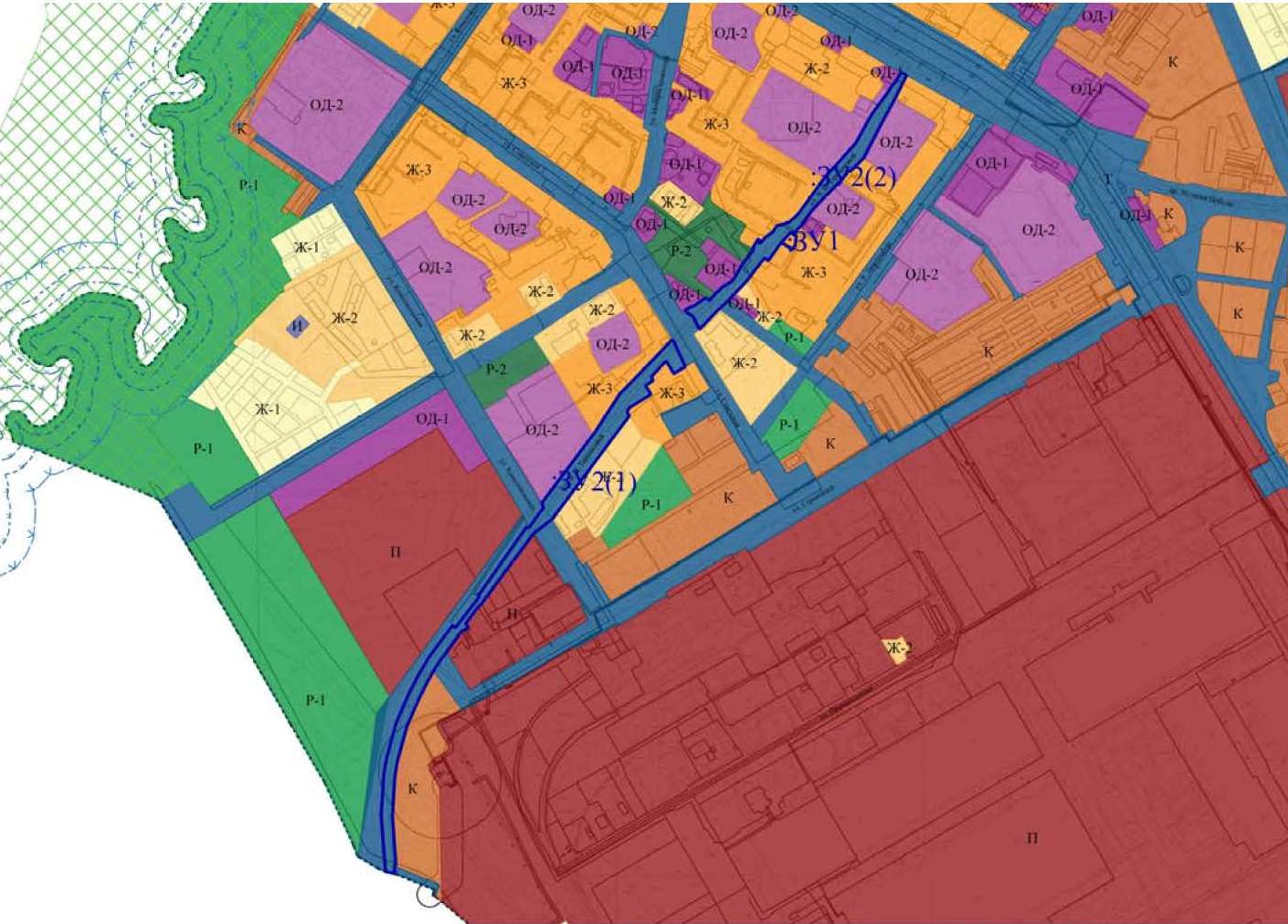 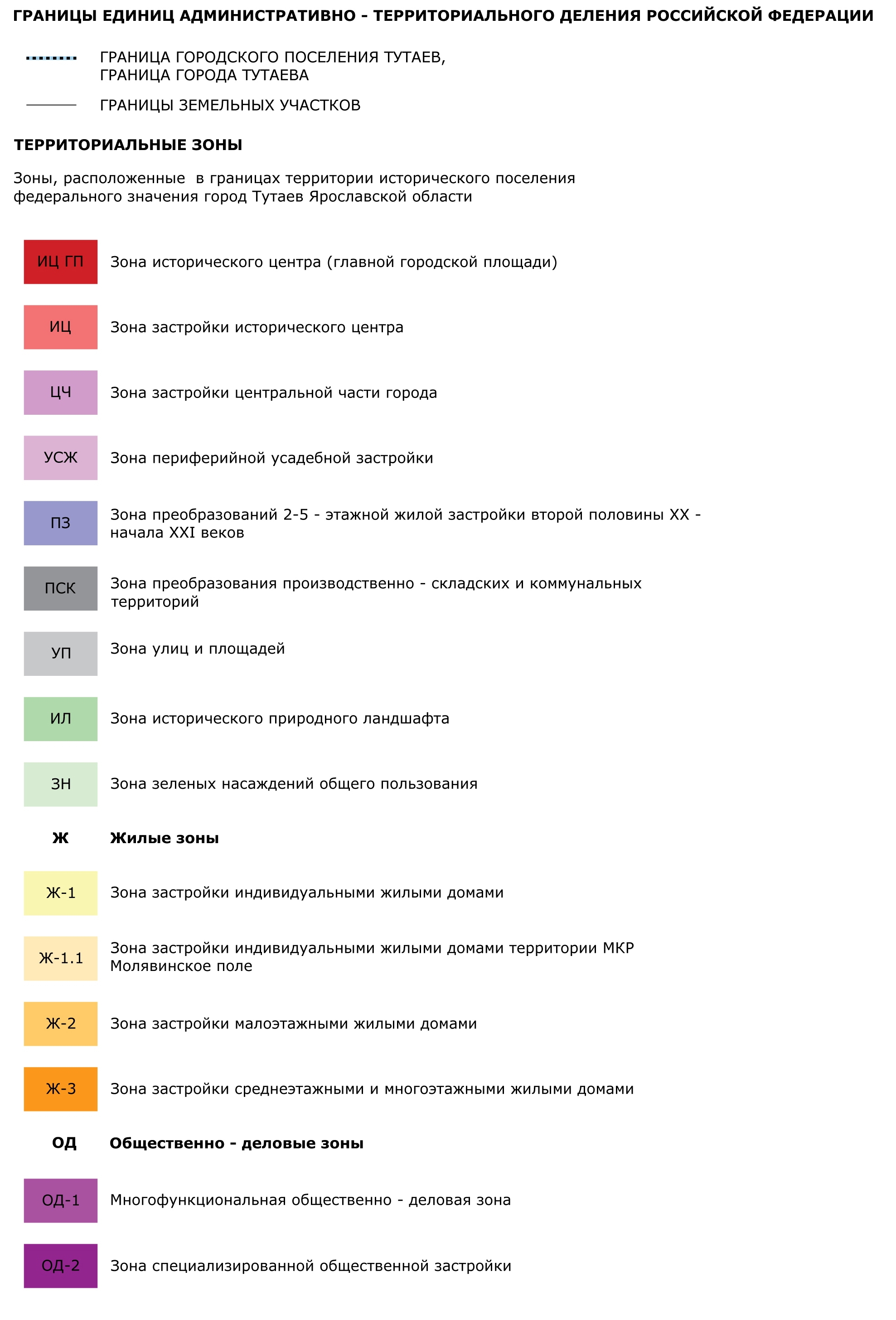 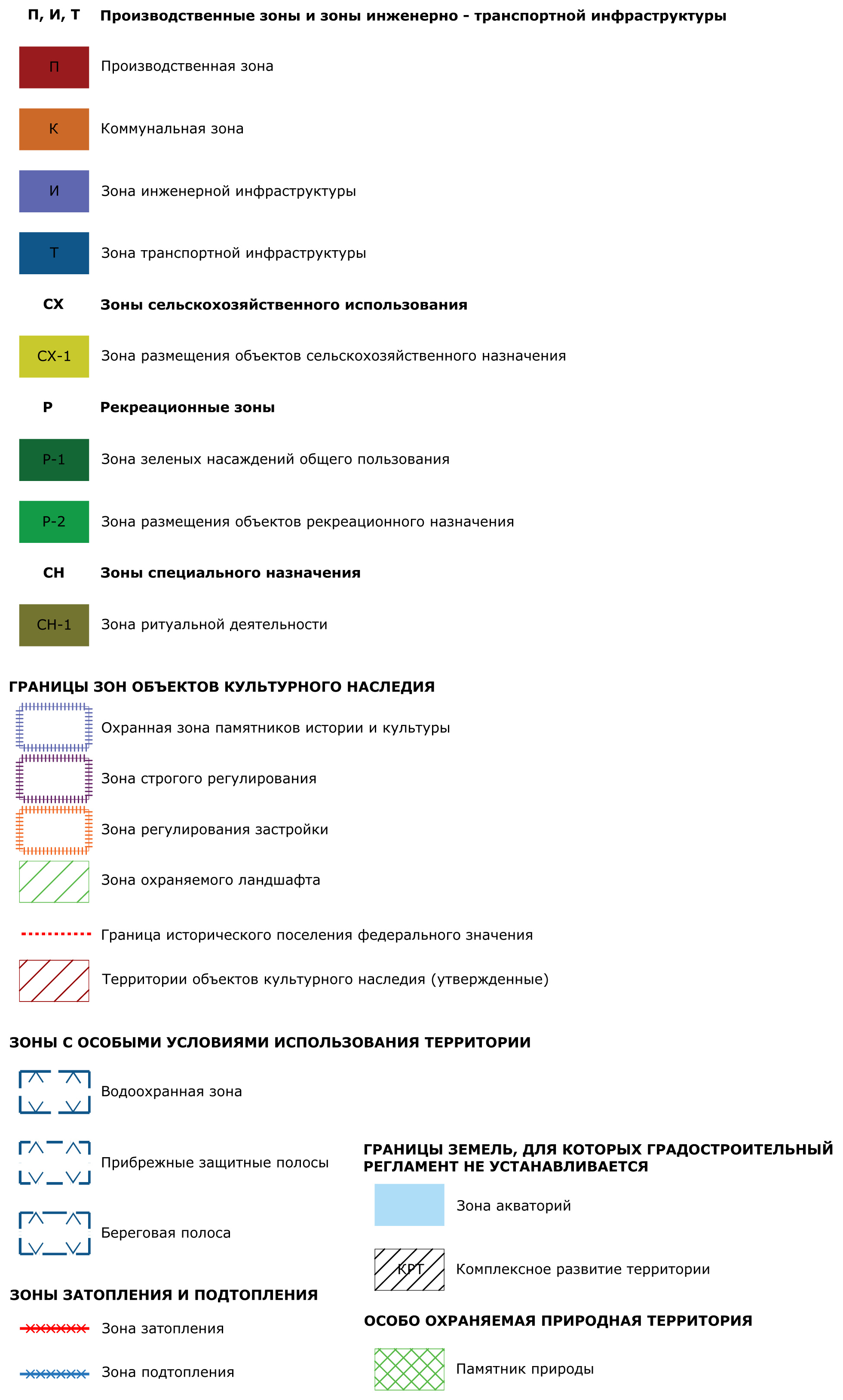 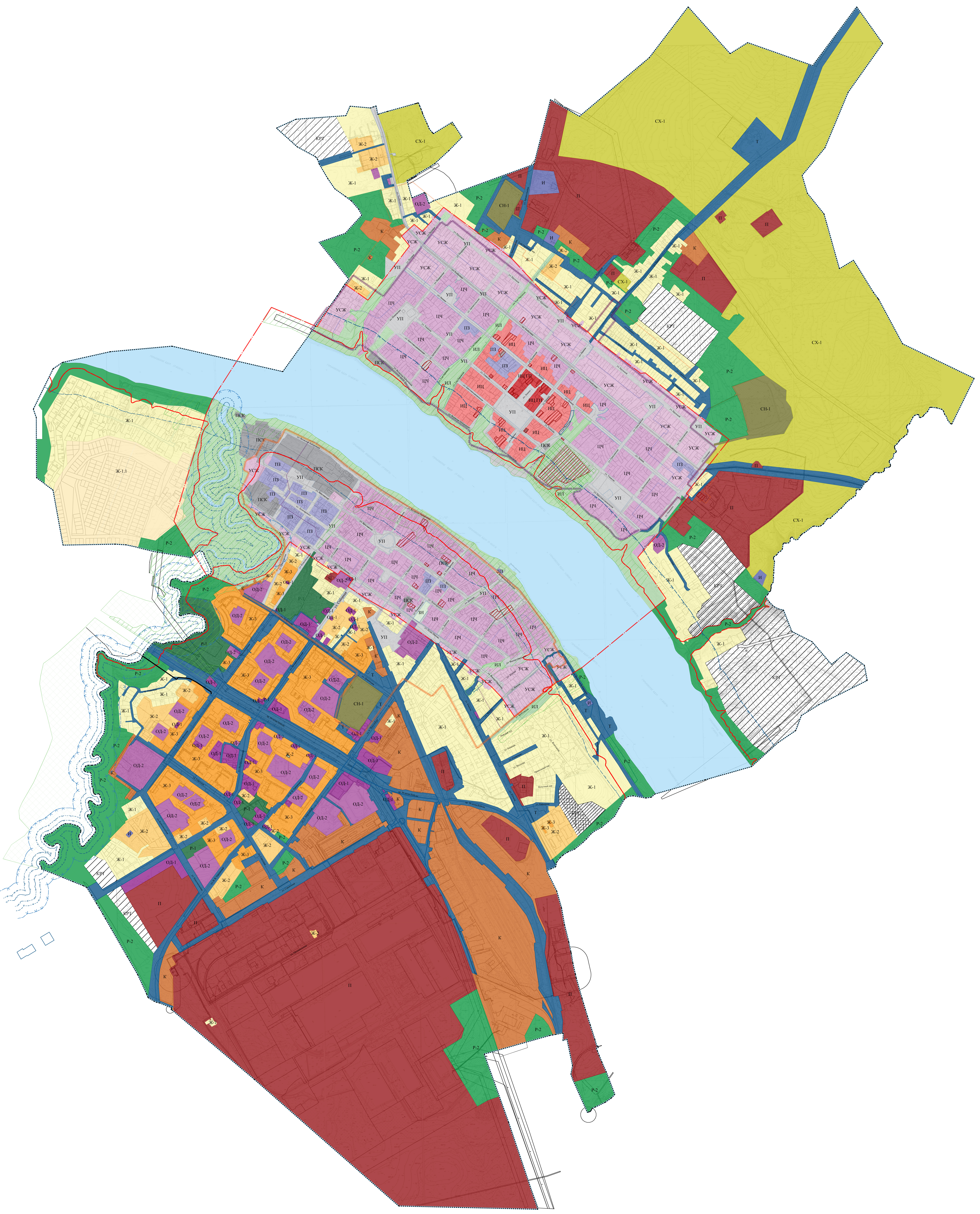 Проект межевания территорииЗемельных участков с кадастровыми номерами 76:21:010305:53, 76:21:000000:263 расположенных по адресам: г. Тутаев, ул. Терешковой, д. 3, ул. ТерешковойОсновная частьПроект межевания территорииЗемельных участков с кадастровыми номерами 76:21:010305:53, 76:21:000000:263 расположенных по адресам: г. Тутаев, ул. Терешковой, д. 3, ул. ТерешковойОсновная часть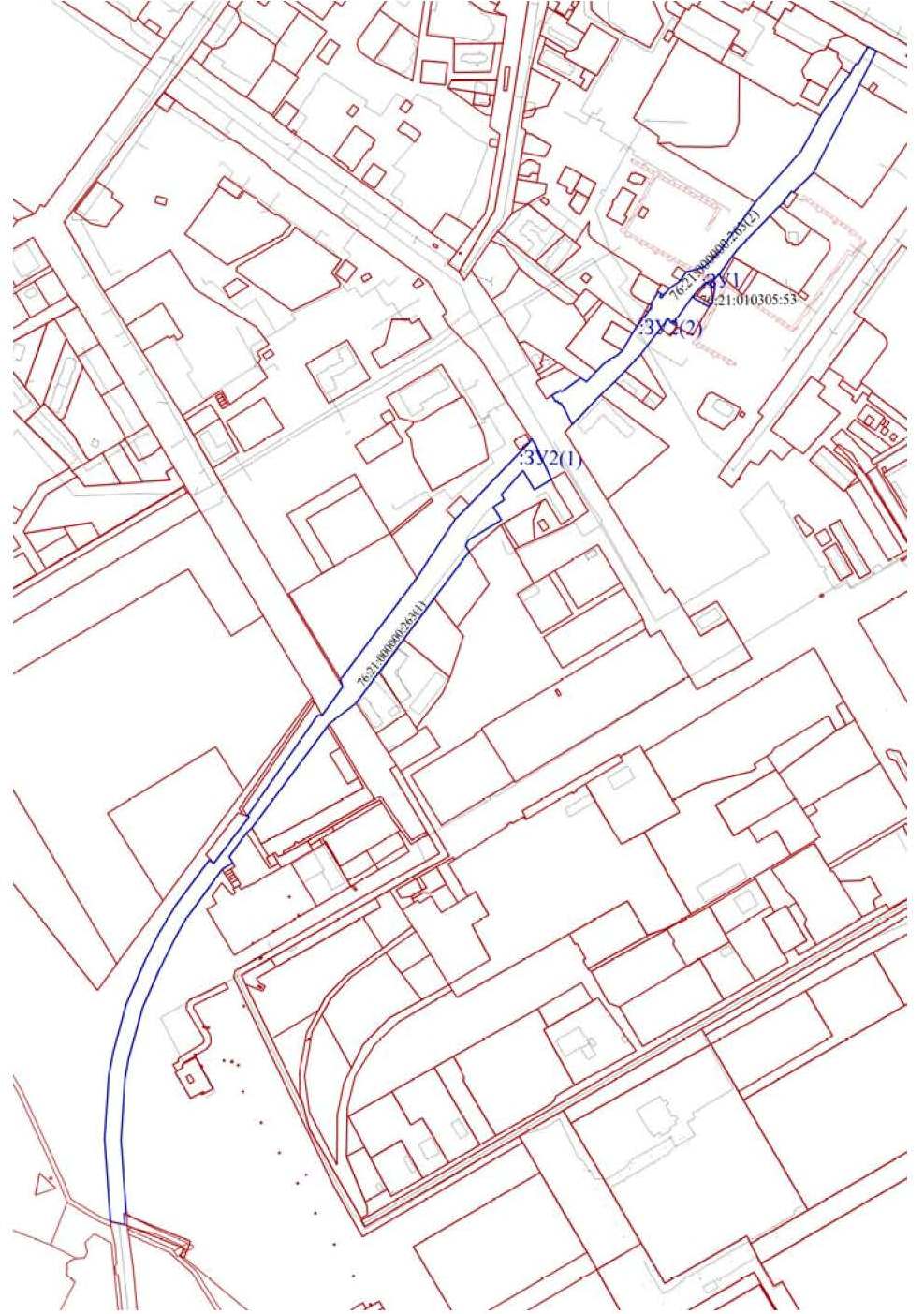 Условные обозначения:- граница земельных участков включенных в ЕГРН;-местоположение существующих объектов капитального строительства;-граница образуемых земельных участков;   :123-кадастровые номера земельных участков включенных в ЕГРН;:ЗУ1-кадастровые (условные) номера образуемых земельных;- ЗОУИТ 76:21-6.9 - Зона охраны искусственных объектов, Охранная зона объекта газораспределительной сети "Газопровод низкого давления".Масштаб 1:10000Проект межевания территорииЗемельных участков с кадастровыми номерами 76:21:010305:53, 76:21:000000:263 расположенных по адресам: г. Тутаев, ул. Терешковой, д. 3, ул. ТерешковойОсновная частьПроект межевания территорииЗемельных участков с кадастровыми номерами 76:21:010305:53, 76:21:000000:263 расположенных по адресам: г. Тутаев, ул. Терешковой, д. 3, ул. ТерешковойОсновная часть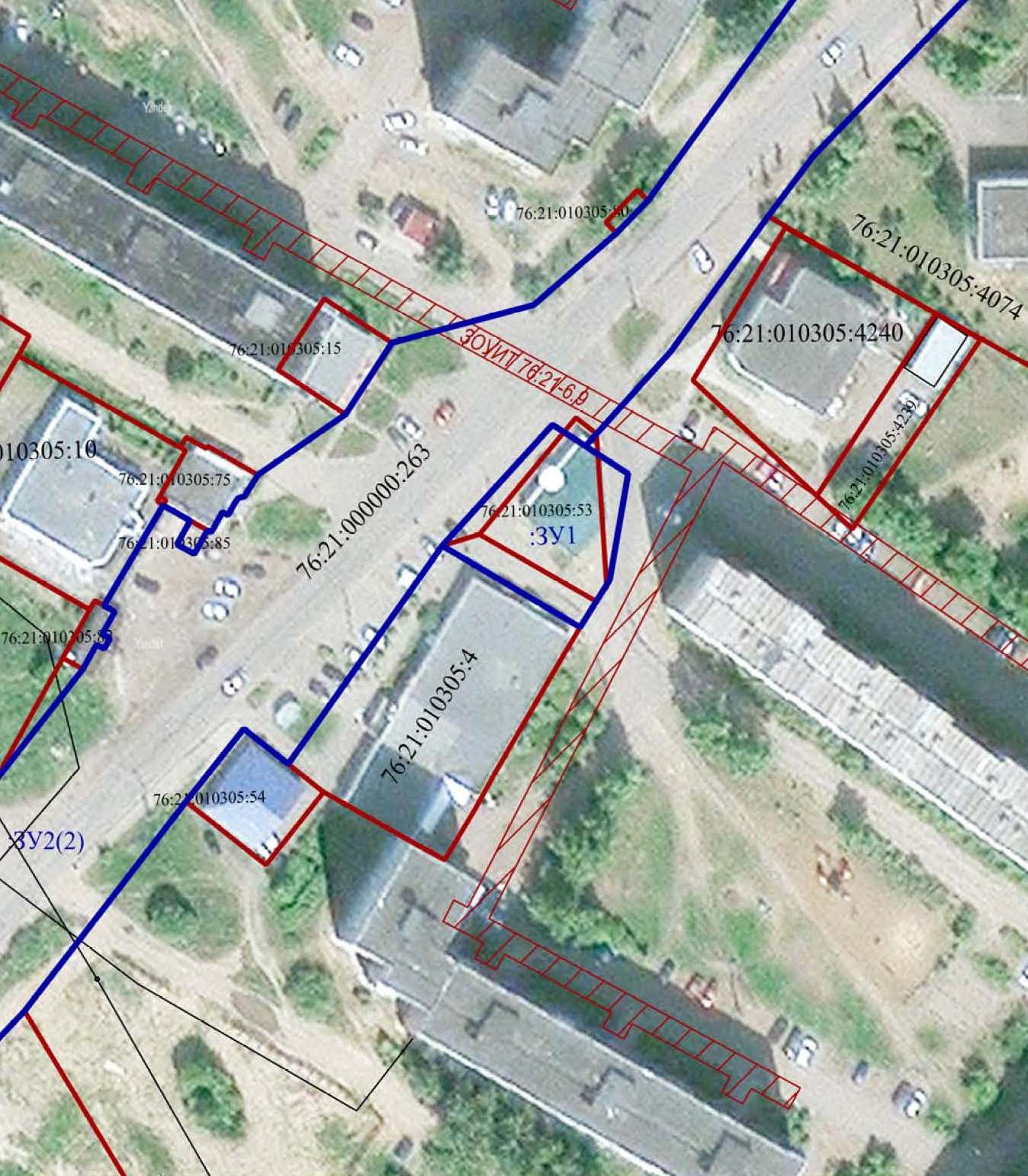 Условные обозначения:- граница земельных участков включенных в ЕГРН; -местоположение существующих объектов капитального строительства;-граница образуемых земельных участков;    :123-кадастровые номера земельных участков включенных в ЕГРН; :ЗУ1-кадастровые (условные) номера образуемых земельных;- ЗОУИТ 76:21-6.9 - Зона охраны искусственных объектов, Охранная зона объекта газораспределительной сети "Газопровод низкого давления".Масштаб 1:1000Проект межевания территорииЗемельных участков с кадастровыми номерами 76:21:010305:53, 76:21:000000:263 расположенных по адресам: г. Тутаев, ул. Терешковой, д. 3, ул. ТерешковойМатериалы по обоснованию проектаПроект межевания территорииЗемельных участков с кадастровыми номерами 76:21:010305:53, 76:21:000000:263 расположенных по адресам: г. Тутаев, ул. Терешковой, д. 3, ул. ТерешковойМатериалы по обоснованию проекта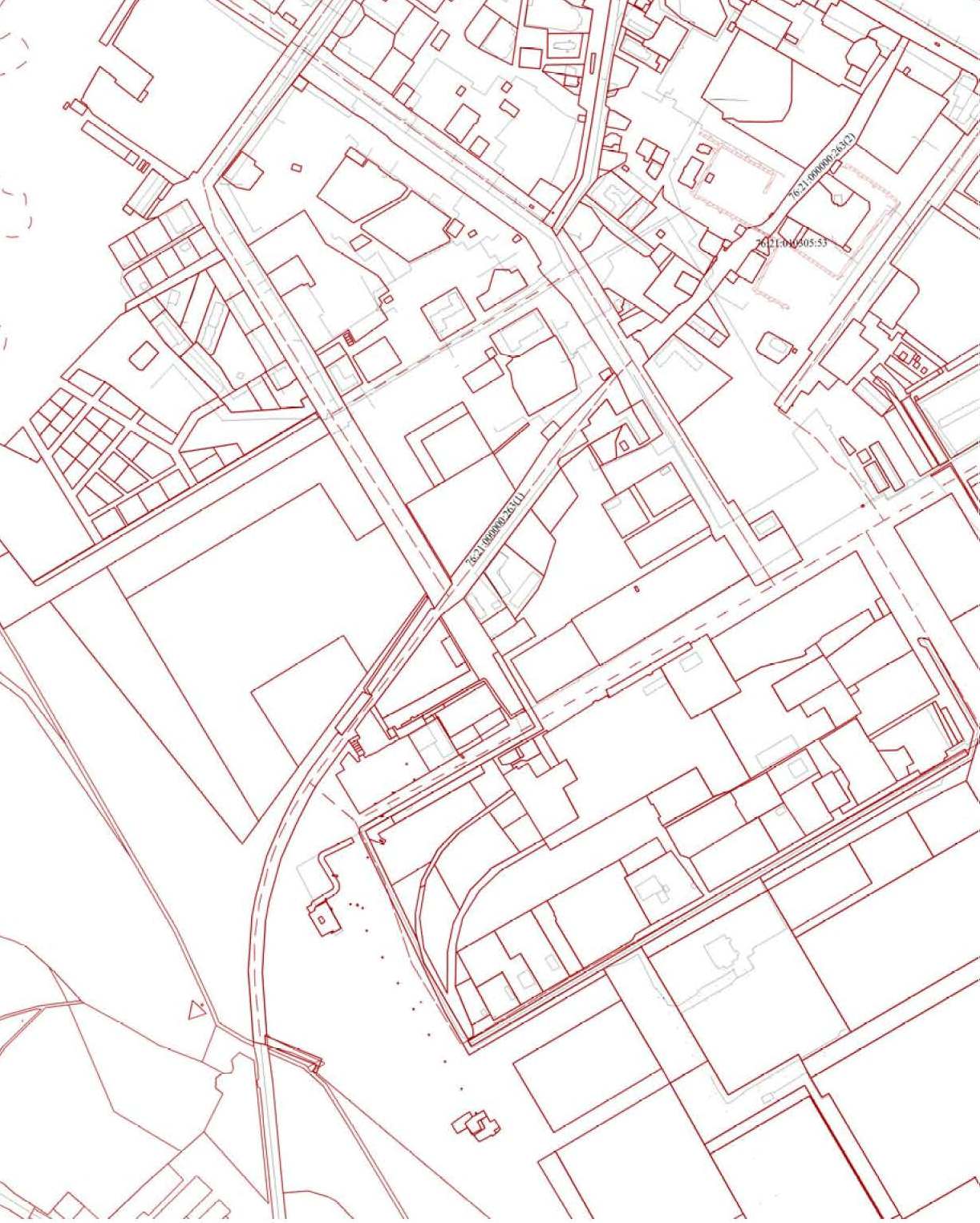 Условные обозначения:- граница земельных участков включенных в ЕГРН; - граница кадастровых кварталов; - местоположение существующих объектов капитального строительства;:123-кадастровые номера земельных участков включенных в ЕГРН;- ЗОУИТ 76:21-6.9 - Зона охраны искусственных объектов, Охранная зона объекта газораспределительной сети "Газопровод низкого давления".Масштаб 1:10000